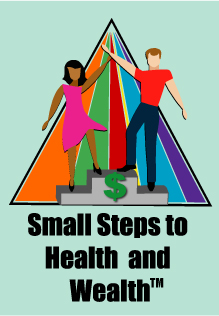 The Small Steps to Health and Wealth™ Challenge Participant Tracker     Instructions:  Give yourself 10 points for each day that each activity is performed.   Week of: ___________________________       Every point counts!  The maximum number of points per person per week is 700.Daily ActivitySundayMondayTuesdayWednesdayThursdayFridaySaturdayTotalAte at least 4 cups of fruits and vegetablesExercised at least 30 minutesDrank water or unsweetened beverages instead of sugar-sweetened beveragesTracked 10,000 (or more) steps by walking with a pedometerLearned something new related to health and/or nutrition (reading, Internet, media, etc.)Saved a $1 bill (or more) and/or loose change in a can or jarInvested $5 (or more), including automatic deposits (e.g., 401(k)s)Tracked money spent throughout the dayAte lunch prepared at home instead of at a deli or restaurantLearned something new related to personal finance (reading, Internet, media reports, etc.)